INDICAÇÃO Nº 799/2017Indica ao Poder Executivo Municipal a troca de lâmpadas em poste de iluminação pública, sito à Rua Jornalista Candido Prado, nº 430, bairro Cruzeiro do Sul.Excelentíssimo Senhor Prefeito Municipal, Nos termos do Art. 108 do Regimento Interno desta Casa de Leis, dirijo-me a Vossa Excelência para solicitar em caráter de urgência substituição de lâmpada em poste de iluminação pública, sito à Rua Jornalista Candido Prado, 430, bairro Cruzeiro do Sul.Justificativa:Conforme relatos dos moradores locais e visita “in loco” verificamos que pelas imediações do numeral citado, pela falta de iluminação, a via está muito escura, causando insegurança aos munícipes, principalmente pedestres. Ressalto que pessoas que retornam do trabalho ou escola durante a noite sentem inseguros e correm riscos principalmente de assaltos. Plenário “Dr. Tancredo Neves”, em 25 de janeiro de 2017.                          Paulo Cesar MonaroPaulo Monaro-Vereador Líder Solidariedade-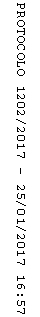 